Logo o nomeSega a nastro per metalliLogo o nomeLe regole di sicurezza e di comportamento più importanti per la nostra azienda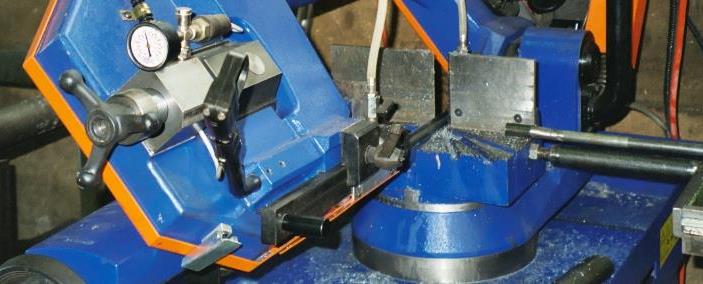 Pericoli principali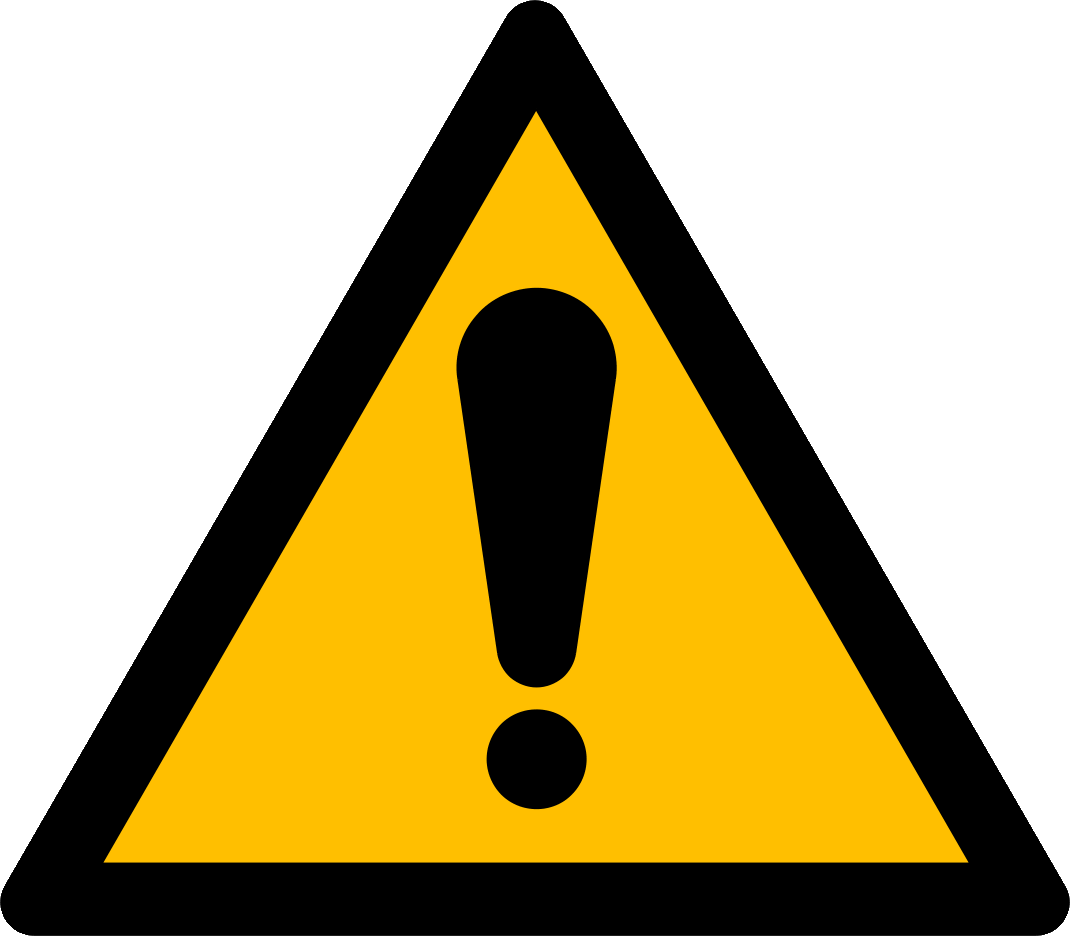 Ferite provocate dalla lama in rotazionePericolo causato dalla proiezione di trucioliPericolo causato dalla caduta del pezzo in lavorazioneSchiacciamento delle dita nel dispositivo di bloccaggio pneumaticoMalattie della pelle provocate dal liquido refrigerante usato per bagnare il pezzo in lavorazionePericolo causato dal rumore prodotto durante il taglio di tubi e profilatiRegole di sicurezza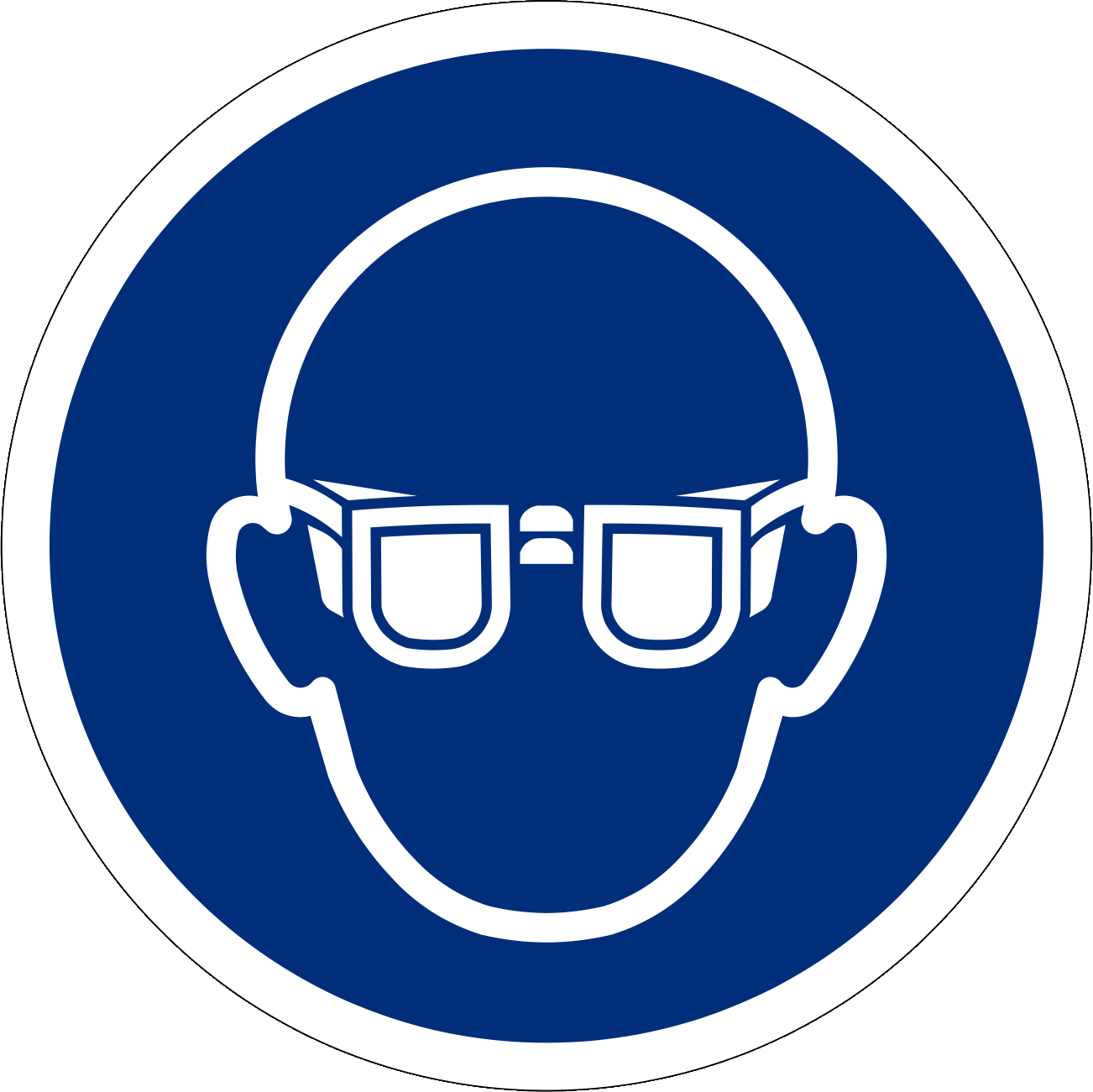 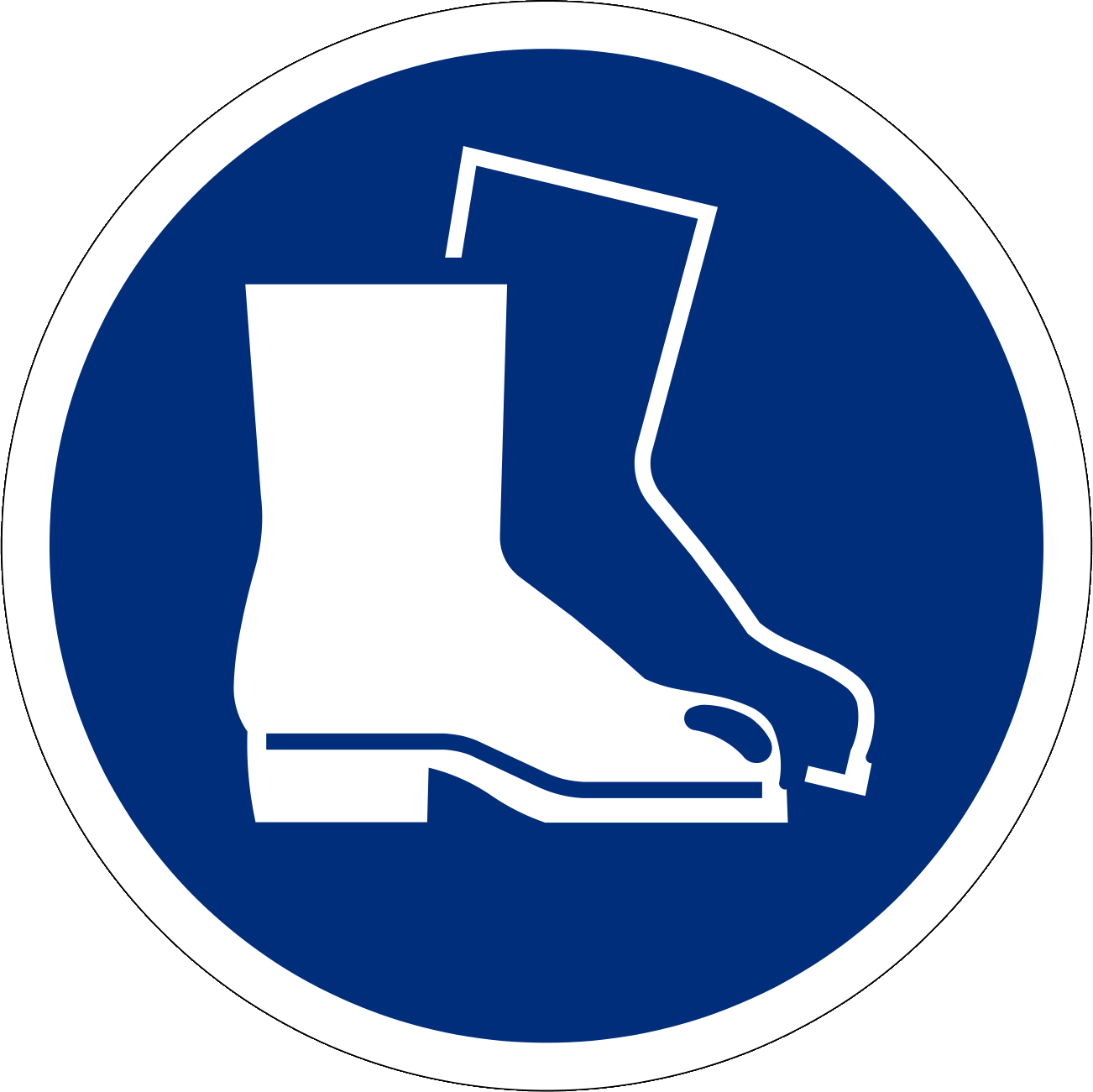 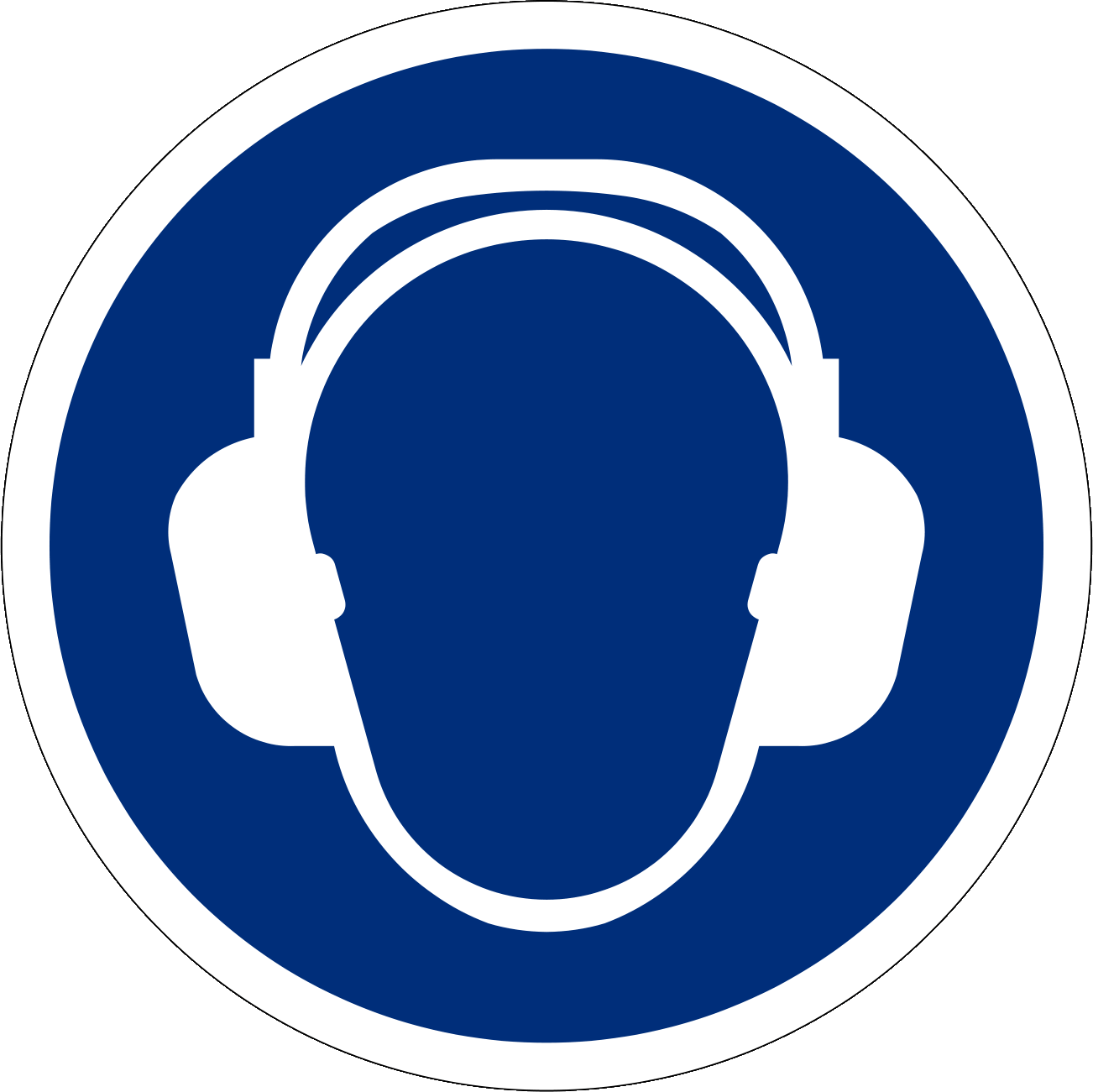 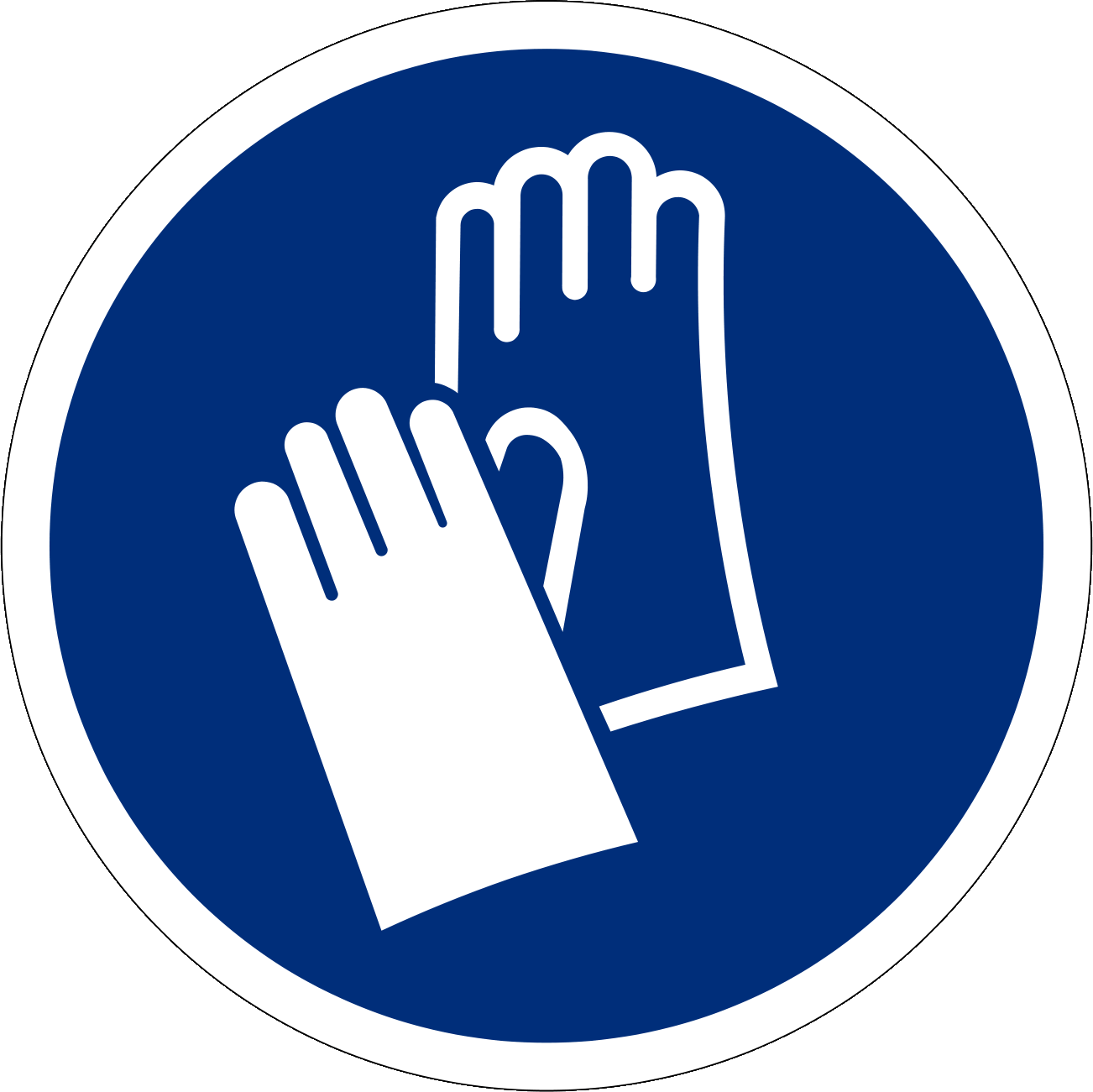 Utilizzare seghe a nastro per metalli sicure, seguendo le istruzioni contenute nel manuale d'uso.Solo il personale appositamente istruito può utilizzare le seghe a nastro per metalli. I giovani di età inferiore ai 18 anni (eccezione: formazione professionale) non sono autorizzati a utilizzarle.Indossare occhiali di protezione.Indossare calzature di protezione.Indossare i protettori auricolari quando si tagliano tubi e profilati.Se necessario, indossare i guanti di protezione quando si lavorano pezzi con bordi affilati.Indossare indumenti aderenti (soprattutto sulle braccia).Fissare i pezzi in lavorazione con dispositivi di bloccaggio.Regolare le morse di bloccaggio pneumatico in modo che il gioco tra ganascia e pezzo in lavorazione sia al massimo di 6 mm in posizione aperta.Chiudere il più possibile il riparo della sega a nastro.Mai bloccare o rimuovere un pezzo con la macchina in funzione.Non effettuare mai misurazioni, pulizie o riparazioni con la macchina in funzione.InformazioniManuale d'usoLista di controllo «Sega a nastro per metalli», www.suva.ch/67106.iData di creazioneVersione 1.0 / 26 agosto 2019